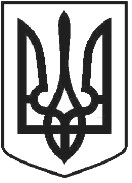 ЧОРТКІВСЬКА МІСЬКА РАДА ТРИДЦЯТЬ ТРЕТЯ СЕСІЯ ВОСЬМОГО СКЛИКАННЯ РІШЕННЯ   __ січня 2023 року м. Чортків                                                                                                         № ___ Про внесення змін до рішення міської ради від 02.12.2021 року №789 «Про затвердження цільової Програми збільшення статутного капіталу  КП «Міськсвітло» міської ради на 2022-2023 роки»         З метою вирішення місцевих завдань в галузі комунального господарства і задоволення потреб громади в роботах і послугах, пов’язаних з зовнішнім освітленням на території Чортківської міської територіальної громади, враховуючи додаткову угоду №14 про викуп об’єкту лізингу (ТЗ) до договору фінансового лізингу №07/29 від 06.01.2022 року, керуючись частиною 4 статті 78, статтею 135 та пунктом 1 статті 140 Господарського кодексу України, пунктом 22 статті 26, та частиною 1 статті 59 Закону України «Про місцеве самоврядування в Україні», міська рада ВИРІШИЛА:  1. Внести зміни до рішення міської ради від 02.12.2021 року №789 «Про затвердження цільової Програми збільшення статутного капіталу  КП «Міськсвітло» міської ради на 2022-2023 роки, а саме:1.1. В розділ 1 «ПАСПОРТ ПРОГРАМИ» внести зміни в пункт 9 та 9.1 і викласти його в новій редакції, згідно додатку.1.2. Внести зміни в другий абзац, Розділу 5 «ФІНАНСУВАННЯ ПРОГРАМИ» та викласти його в такій редакції: «Загальний обсяг фінансування – 1 552 000, 00грн.»   2. Фінансування Програми проводити в межах виділених коштів, передбачених у бюджеті міської територіальної громади. 3. Копію рішення направити в управління комунального господарства міської ради та КП «Міськсвітло» міської ради. 4. Контроль за виконанням цього рішення покласти на заступника міського голови з питань діяльності виконавчих органів міської ради Віктора ГУРИНА; на постійні комісії міської ради з  питань розвитку інфраструктури громади та комунального господарства, та з питань бюджету та економічного розвитку. Міський голова                                                                       Володимир ШМАТЬКОМахомет Л.О.Дзиндра Я. П.Гурин В.М.Фаріон М. С. Мацевко І.А.Додаток  до рішення міської ради від __ січня    2023р. № ___ Цільова  Програма  збільшення статутного капіталу КП «Міськсвітло» міської ради на 2022-2023роки                             1.ПАСПОРТ ПРОГРАМИ Секретар міської ради                                                        Ярослав ДЗИНДРА1. Ініціатор розроблення Програми Управління комунального господарства Чортківської міської ради 2. Правове  забезпечення Програми Пункт 22 частини першої статті 26 Закону України « Про місцеве самоврядування в Україні», частина четверта статті 78,стаття 135 та пункт 1 статті 140 Господарського кодексу України 3. Розробник Програми Управління комунального господарства Чортківської міської ради 4. Співрозробники Програми КП «Міськсвітло»  Чортківської міської ради 5. Відповідальний виконавець Програми Управління комунального господарства Чортківської міської ради; КП «Міськсвітло»  Чортківської міської ради 6. Учасники Програми Управління комунального господарстваЧортківської міської ради; КП «Міськсвітло»  Чортківської міської ради 7. Термін реалізації Програми 2022р.-2023р. 8. Перелік місцевих бюджетів, які беруть участь у виконанні програми (для комплексних програм) Кошти бюджету Чортківської міської територіальної громади 9. Загальний обсяг фінансових ресурсів, необхідних для реалізації програми, всього, тис. грн. у тому числі: 1 552 000, 00 грн. 9.1 коштів бюджету Чортківської міської територіальної громади 1 552 000, 00 грн. 9.2 Коштів інших джерел тис.грн. -- 